ПРОТОКОЛ ПРОЕКТНОГО СЕМИНАРА «ИДЕНТИЧНОСТЬ» г. Невьянск 7 февраля 2021г.Общее описание встречи:Проектная встреча с группой «Идентичность» прошла 7 февраля 2021 г. на площадке Невьянской центрального городской библиотеки им. П.П. Бажова. В работе группы приняли участие 13 горожан, семь из которых – представители клуба «Наследие», а также три представителя архитектурной мастерской «Городское планирование». Встреча была посвящена обсуждению проблем и направлений историко-культурного развития города, выделению важных этапов и исторических особенностей формирования Невьянска, а также определению того, что их этих особенностей и в какой форме будет уместно отразить на территории Водной станции.УЧАСТНИКИ ВСТРЕЧИ Медовщикова Нина Ивановна — краевед, исследователь истории Невьянска. Более 30 лет проработала в Невьянском государственном историко-архитектурном музее главным хранителем, заместителем директора по развитию. Шубина Татьяна — член клуба «Наследие». Яркова Людмила — член клуба «Наследие». Галкина Елена Владимировна — член клуба «Наследие». Плишкина Ирина Ивановна — краевед, член клуба «Наследие». Терехов Леонид Владимирович — член клуба «Наследие». Чебакова Татьяна — архитектор. Тюкин Владимир Емельянович — член клуба «Наследие», член совета ветеранов. Каратуль Наталья Андреевна — металлофизик, исследователь невьянского железа, член клуба «Наследие». Козилов Вячеслав — художник. Грошев Антон — зам. директора завода, любитель истории родного края. Сергеева Людмила Александровна — директор МКУ «Управление культуры НГО». Ольга Матвеева — куратор проекта от Администрации НГО. Алёна Цорик — модератор встречи, архитектор-исследователь АМ «Городское планирование». Ксения Балаева — руководитель проекта, градостроитель АМ «Городское планирование». Ольга Чемякина — директор АМ «Городское планирование».РЕЗУЛЬТАТЫ ВСТРЕЧИМы начали встречу с обсуждения того, что могло бы помочь популяризации истории и культуры Невьянска. Участники встречи сразу же подчеркнули, что история и культура ценна, но второстепенна по отношению к санитарному состоянию городской среды.«Необходимо начинать с санитарного состояния района вокруг Водной станции!»«Вначале [необходимо улучшать] санитарное состояние, потом [создавать] благоустройство».Далее мы перешли к обсуждению текущего положения в историко-культурной сфере Невьянска. Участники встречи отметили, что «Для 80% культура и история города сейчас [находится] за пределами понимания», но конкретных путей улучшения этой ситуации на встрече озвучено не было.Все участники встречи неоднократно отмечали, что «необходима реставрация [исторических] зданий», без этого сохранить историю города невозможно. В частности, отмечали утрату исторических домов по Октябрьскому проспекту.Также в процессе обсуждения этой темы от участников встречи прозвучали предложения относительно обустройства территории Водной станции и окрестностей.«Убрать заборы, в старину их не было».«Запретить проезд транспорта, сделать ул. Советскую пешеходной».«Зимой мы ходим через пруд – нужно сделать летом мост, а на мосту – скульптуры об истории города, со взглядом на будущее».«Обязательно [организовать] видеонаблюдение [на территории благоустройства]».В процессе обсуждения того, что может быть неуместно в благоустройстве территории водной станции в контексте историко-культурного развития Невьянска, некоторые участники встречи попросили «Не смешивать «старинный» стиль и современный, лучше все делать в «старинном».Также, в качестве общего пожелания к функциональному наполнению территории, участниками данной встречи было отмечено, что «Экстрим – это не по-невьянски. Старообрядцы – люди размеренные».Далее мы обсудили важные этапы и особенности развития Невьянска, которые необходимо учитывать.Участники встречи озвучили следующие базовые смыслы города:«Город своеобразен высоким интеллектуальным потенциалом» (Цифирная школа, Реальное училище, высокотехнологичное производство с обученными кадрами и т.п.).«Дух Невьянска – «борцовый» – дух свободы. [Невьянск] не терпит фальши» (первая комсомольская организация, первая домна, первый молниеотвод, первый железобетон). Нет документальных подтверждений того, что всё из перечисленного впервые появилось именно в Невьянске, но город точно был одним из первых (прим. проектной команды).«Первый съезд старообрядцев [состоялся в Невьянске] – на площади, где [позднее] стоял самолет». Первый съезд старообрядцев действительно планировали провести в Невьянске, но по ряду причин это стало невозможным, в итоге, он состоялся в Екатеринбурге (прим. Н.И. Медовщиковой). Что в целом не умаляет прочной связи Невьянска со старообрядческой культурой (прим. проектной команды).«Доминанта [Невьянска] – башня, это невозможно и не нужно перебивать, но можно создавать интерес в противовес, например, тематическими скульптурными группами».Среди значимых ассоциаций с прошлым города участники встречи вспомнили следующие:«Знаменитые невьянские пироги» на тонком тесте и с большим количеством начинки» (про что писал В.И. Немирович-Данченко).«Невьянская яхта» (катер им. Мартьянова).«День Нептуна».«Нужно увековечивать не драгу, а катер! Катер ходил по пруду 40 лет, а драга стояла максимум 10».«Первое название Советской улицы – Московская».«Паломничество на «Веселые горы» (район Карпушхи, 15 тыс. паломников)«Парные скульптуры спортсменки и спортсмена на набережной». Было отмечено, что скульптура мужчины с кубком не утрачена и находится на территории фабрики мягкой игрушки. Прозвучало предложение вернуть скульптуру обратно, а также добавить к ним еще сохранившуюся скульптуру пионера (пионерская организация Невьянска с 1922 г).«Выпускники школ всегда ходили на Водную».Также было отмечено, что важно раскрыть тему ремесленного мастерства города.«Клубное формирование по прикладному искусству Невьянска» составляет 150 человек.«Выдающиеся Невьянские художники (ювелиры, камнерезы)», были упомянуты Зарков, Калташов.Среди конкретных предложений благоустройства на данном этапе обсуждения прозвучали следующие:«Скульптура старообрядца и старообрядки».«Смотровая площадка на противоположном берегу», с видом на новую набережную.«Скульптура Буратино» (первое произведение Алексея Толстого – «Старая башня» – про Невьянск).Отреставрировать и открыть фасады исторических зданий. «Дома в неприбранном состоянии, если их не открыть, все будет утеряно».Также участники встречи отметили, что им нравится, как были обустроены набережные в Шадринске и Красноуфимске, а также пример создания «Ермакова городища».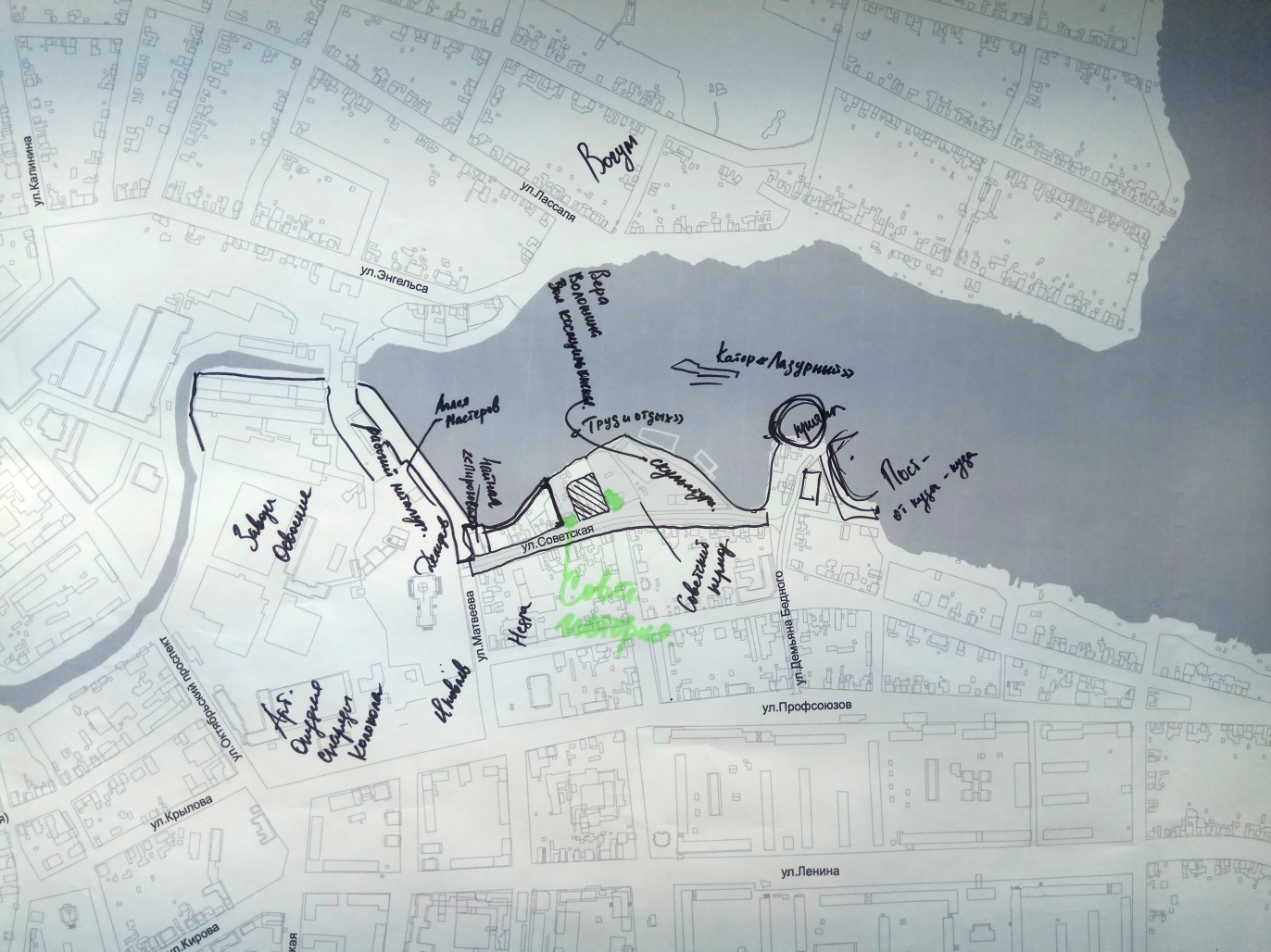 В процессе обсуждения того, какие особенности города было бы уместно отразить на набережной у Водной станции, прозвучали следующие предложения:«Не надо усложнять, это место для отдыха!»«Аллея мастеров», проводить мастер-классы.«Промыслы, быт».«Советская история! А то у нас один Демидов».«Выложить ул. Советскую брусчаткой».«Выставка-продажа изделий Невьянских мастеров».«Скульптура рабочего человека» («в Советское время рабочий человек был в почете, а у Демидова все были в почете»).«Костюмированная чайная-пироговая».«Что-то, кроме спорта. Сейчас зимой только лыжи, коньки и хоккей – больше делать нечего!»По мнению участников встречи, на набережной у Водной станции можно провести следующие мероприятия:«День Нептуна» на лодочной станции.«Фестиваль ложкарей» (коллектив «Мастера»).«Нямнямск и ложка!» (Невьянская кухня + ложкари).«День труда, день рабочего человека».«Фестиваль авторской скульптуры».«Гонки на лошадях и авто по льду» (вспомнили о том, что такие проходили ранее, но безопасность этого мероприятия вызвала споры).Отдельно участники встречи посоветовали проектной группе ознакомиться– концепцией развития Машиностроительного завода (2000 г.) В.В. Хоханова (мы уже запросили материалы у его жены, прим. проектной группы).ВЫВОДЫ ПО РЕЗУЛЬТАТАМ ВСТРЕЧИНеобходимо начинать с санитарного состоянияНесмотря на то, что встреча была посвящена культурно-историческим особенностям Невьянска, и на ней присутствовали, в основном, краеведы и любители истории родного города, ключевыми моментами обсуждения стало решение бытовых проблем. И это не удивительно: сложно думать о «высоких материях», когда не обустроены тротуары и туалеты, сложно рассказывать об истории города, когда исторические постройки закрыты заборами и баннерами, продолжая разрушатьсяТруд и отдых – это и есть культураТо, как люди трудились и отдыхали в разные эпохи, может рассказать историю лучше, чем многое другое. Набережная у Водной станции отражает Советский период истории города, когда ценился культурный отдых и физическое развитие человека. Спорт, духом которого пронизано это место – это с одной стороны досуг, а с другой – большой труд. Поскольку данный участок набережной ориентирован на горожан – важно рассказать им о городе изнутри, а не через шаблонные представления. Место отдыха и история труда – это то, что может раскрыть это место наиболее полно.Необходимо отразить Советский период развития городаСоветский период развития Невьянска пока никак не осмыслен и не проявлен в культурном ландшафте города. Комплексность представления исторического развития очень важна, и у горожан существует запрос на отражение различных сторон истории города, а не только того, что связано с Демидовым. Набережная у Водной станции создавалась в Советское время и сохранила многие артефакты этой эпохи, поэтому это самое удачное место для отражения данного исторического периода.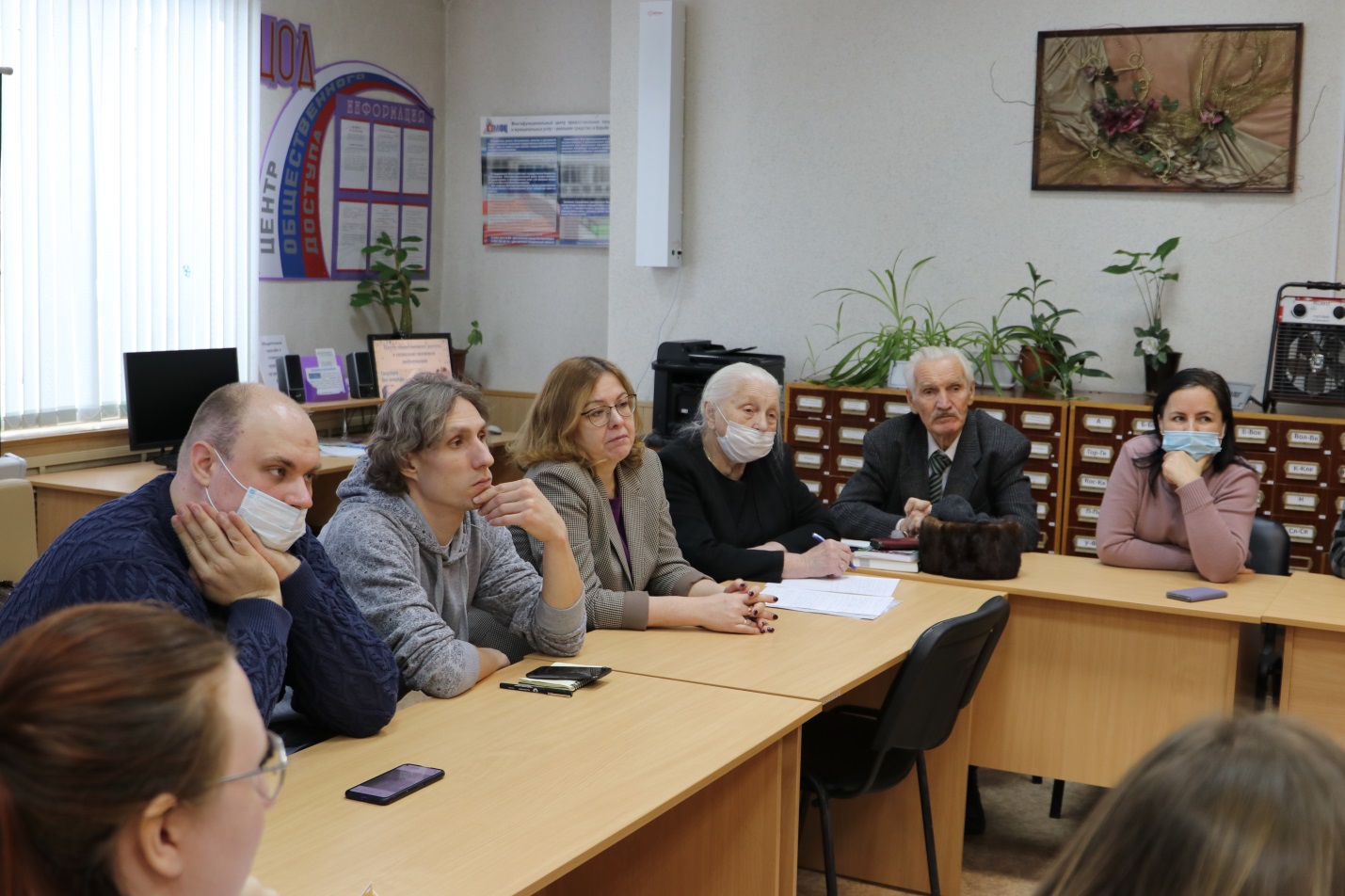 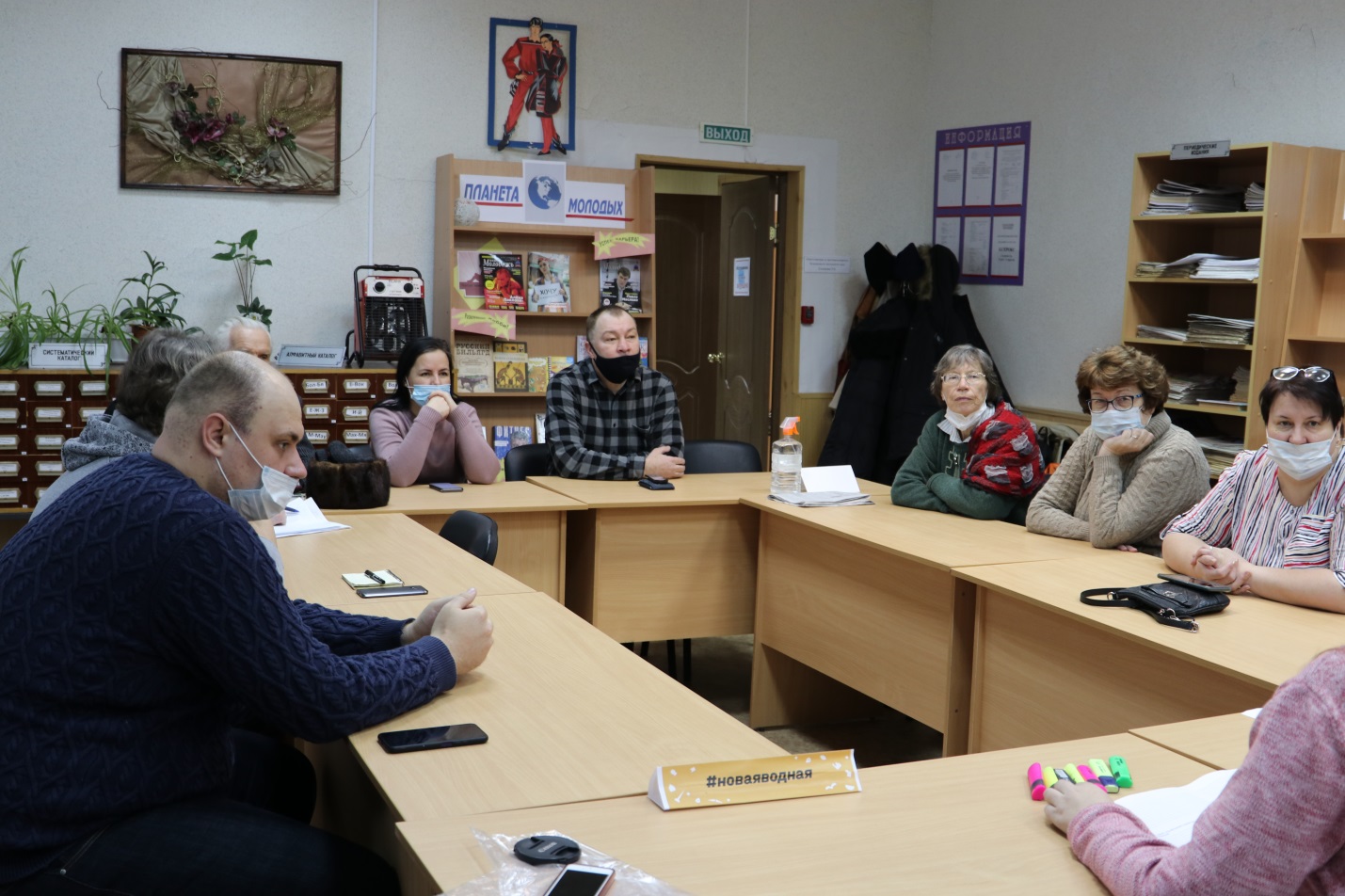 